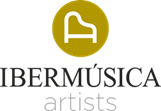 JAIME MARTÍN	Jaime Martín es director titular de la Orquesta Sinfónica de Melbourne, director titular de la Orquesta Sinfónica Nacional de Irlanda y director musical de la Orquesta de Cámara de Los Ángeles. Fue director artístico y titular de la Orquesta Sinfónica de Gävle (Suecia) entre 2013 y 2022. Actualmente ocupa el cargo de principal director invitado de la Orquesta Nacional de España. Fue director artístico del Festival Internacional de Santander y miembro fundador de la Orquesta de Cadaqués, con la cual estuvo asociado durante treinta años y de la que fue director titular entre 2012 y 2019.Recientemente ha debutado con gran éxito en las Sinfónicas de Dallas, Indianápolis y la Filarmónica de Dresde, además de realizar una extensa gira por el Reino Unido con la Sinfónica de Gävle y debutar como director en los BBC Proms dirigiendo la Orquesta Nacional de la BBC de Gales. En la temporada 2023/24, hará su debut con la prestigiosa Orquesta del Festival de Budapest y volverá para liderar la orquesta Filarmónica Real de Estocolmo, la Sinfónica de Queensland, la Sinfónica de Colorado, la Orquesta Nacional de la BBC de Gales, la Orquesta Sinfónica de Galicia y la Orquesta Sinfónica de Castilla y León. Su programación con la Orquesta de Cámara de Los Ángeles va desde Pergolesi hasta Danny Elfman, incluyendo revisiones de las últimas sinfonías de Mozart, las novenas sinfonías de Schubert y Shostakovich. Con la Sinfónica de Melbourne dirigirá "Los Planetas" de Holst, la tercera sinfonía de Mahler, "Ein Heldenleben" de Strauss y la primera de una serie de grabaciones de las sinfonías de Dvorak, además de llevar a la orquesta a una residencia en Indonesia.Su discografía incluye los Conciertos para viento de Mozart con la Orquesta Sinfónica de Londres, una serie de discos para Ondine Records con la Orquesta Sinfónica de Gävle que incluye un monográfico Brahms con las Serenatas, la canción del destino y obras corales con el Coro de Cámara Eric Ericson y el Cuarteto para piano de Brahms/Schoenberg, así como obras del compositor sueco Melcher Melchers. Antes de dedicarse a tiempo completo a la dirección en 2013, Martín fue flauta principal de la Royal Philharmonic Orchestra, Orquesta de Cámara de Europa, Ópera Nacional Inglesa, Academy of St Martin in the Fields y la Orquesta Filarmónica de Londres. Es Fellow del Royal College of Music en Londres, y en 2022 el jurado de los Premios Nacionales de Música de España le otorgó su premio anual por su contribución a la música clásica.Temporada 2023/24. Prohibida su edición. www.ibermusica-artists.es.